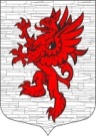 Местная администрациямуниципального образования Лопухинское сельское поселениемуниципального образования Ломоносовского муниципального районаЛенинградской областиПОСТАНОВЛЕНИЕот 23.08.2018 года     									№ 195О внесении изменений в Порядок уведомлениямуниципальным служащим МО Лопухинское сельское поселениеМО Ломоносовский муниципальный район Ленинградской областио выполнении иной оплачиваемой работы, утвержденный постановлениемМО Лопухинское сельское поселение от 23.03.2015 г. № 29В соответствии с ч. 2 ст. 14 Федерального закона от 02.03.2007 № 25-ФЗ «О муниципальной службе в Российской Федерации», Федеральным законом от 25.12.2008 №273-ФЗ «О противодействии коррупции»,ПОСТАНОВЛЯЮ Пункт 3 исключить из Порядка уведомления муниципальными служащими МО Лопухинское сельское поселение МО Ломоносовский муниципальный район, утвержденного постановлением местной администрации МО Лопухинское сельское поселение от 23.03.2015 № 29.Порядок уведомления муниципальным служащим МО Лопухинское сельское поселение МО Ломоносовский муниципальный район изложить в следующей редакции (приложение 1).Разместить  настоящее постановление на официальном сайте муниципального образования Лопухинское сельское  поселение МО  Ломоносовский муниципальный район Ленинградской области в информационно-телекоммуникационной сети «Интернет» Лопухинское-адм.рф.Контроль за исполнением настоящего постановления оставляю за собой.Глава администрации МОЛопухинское сельское поселение						Абакумов Е.Н.Приложение 1Утвержденопостановлением Главы администрации МО Лопухинское сельское поселение МО Ломоносовский муниципальный районЛенинградской  областиОт 23.08.2018г. № 195 ПОРЯДОКУВЕДОМЛЕНИЯ МУНИЦИПАЛЬНЫМ СЛУЖАЩИМ МО ЛОПУХИНСКОЕ СЕЛЬСКОЕ ПОСЕЛЕНИЕ МО ЛОМОНОСОВСКИЙ МУНИЦИПАЛЬНЫЙ РАЙОН О ВЫПОЛНЕНИИ ИНОЙ ОПЛАЧИВАЕМОЙ РАБОТЫ1. Настоящий Порядок разработан на основании части 2 статьи 11 Федерального закона от 02.03.2007 № 25-ФЗ «О муниципальной службе в Российской Федерации» с целью предотвращения конфликта интересов на муниципальной службе и устанавливает процедуру уведомления представителя нанимателя (работодателя) о выполнении муниципальным служащим администрации МО Лопухинское сельское поселение МО Ломоносовский муниципальный район иной оплачиваемой работы.2. Муниципальный служащий вправе с предварительным письменным уведомлением представителя нанимателя (работодателя) выполнять иную оплачиваемую работу, если это не повлечет за собой конфликт интересов.3. Выполнение муниципальным служащим иной регулярной оплачиваемой работы должно осуществляться в свободное от основной работы время в соответствии с требованиями трудового законодательства о работе по совместительству.4. Муниципальный служащий, планирующий выполнять иную оплачиваемую работу, направляет в кадровую службу администрации МО Лопухинское сельское поселение МО Ломоносовский муниципальный район уведомление в письменной форме (приложение № 1).Указанное уведомление должно быть направлено в срок не менее чем за семь рабочих дней до начала выполнения иной оплачиваемой работы.Регистрация уведомления осуществляется кадровой службой в день его получения в журнале регистрации уведомлений об иной оплачиваемой работе (приложение № 2) и передается представителю нанимателя (работодателю) для принятия решения не позднее дня, следующего за днем регистрации.5. Уведомление о предстоящем выполнении иной оплачиваемой работы должно содержать:- наименование и характеристику деятельности организации, в которой предполагается осуществлять иную оплачиваемую работу;- наименование должности по иной оплачиваемой работе, основные обязанности, описание характера работы;- график занятости (сроки и время выполнения иной оплачиваемой работы).6. Представитель нанимателя (работодатель) в бланке уведомления подтверждает, что выполнение муниципальным служащим иной оплачиваемой работы не приведет к возникновению конфликта интересов и предполагаемый график иной работы не препятствует исполнению муниципальным служащим должностных обязанностей по замещаемой должности муниципальной службы в течение установленной продолжительности служебного времени в рабочую неделю.7. В случае если представитель нанимателя (работодатель) возражает против выполнения муниципальным служащим иной оплачиваемой работы, в бланке уведомления он обосновывает свое мнение о том, что иная оплачиваемая работа муниципального служащего может привести к конфликту интересов.Уведомление муниципального служащего о выполнении иной оплачиваемой работы в течение трех дней направляется в комиссию по соблюдению требований к служебному поведению муниципальных служащих и урегулированию конфликта интересов, действующую в администрации Лопухинского сельского поселения Ломоносовского муниципального района (далее - комиссия).8. По итогам рассмотрения уведомления комиссия принимает одно из двух решений:а) установить, что в рассматриваемом случае не содержится признаков личной заинтересованности муниципального служащего, которая может привести к конфликту интересов;б) установить факт наличия личной заинтересованности муниципального служащего, которая приводит или может привести к конфликту интересов.9. Решение комиссии об отсутствии признаков личной заинтересованности муниципального служащего, которая может привести к конфликту интересов, является основанием для согласования уведомления представителем нанимателя (работодателем).10. В случае установления комиссией факта наличия конфликта интересов муниципальный служащий не вправе выполнять иную оплачиваемую работу.11. По итогам рассмотрения уведомления представитель нанимателя (работодатель) направляет его в кадровую службу для приобщения к личному делу муниципального служащего и уведомления последнего о результатах его рассмотрения.12. В случае изменения графика выполнения иной оплачиваемой работы, а также иных обстоятельств, связанных с выполнением такой работы, муниципальный служащий уведомляет представителя нанимателя (работодателя) в соответствии с настоящим Порядком.Приложение № 1К ПорядкуУВЕДОМЛЕНИЕМУНИЦИПАЛЬНОГО СЛУЖАЩЕГО О ВЫПОЛНЕНИИ ИНОЙ ОПЛАЧИВАЕМОЙ РАБОТЫ    В  соответствии  с  пунктом  2 статьи 11 Федерального закона от 2 марта2007 года № 25-ФЗ "О муниципальной службе в Российской Федерации"Я, ________________________________________________________________________                          (фамилия, имя, отчество)замещающий должность муниципальной службы _________________________________                                             (наименование должности)намерен(а) с "___" _______________ 20__ г. по "___" ______________ 20___ г.заниматься    (занимаюсь)    иной    оплачиваемой   деятельностью   (нужноеподчеркнуть), выполняя работу _____________________________________________                              (по трудовому договору, гражданско-трудовому                                                 договору)в _________________________________________________________________________                     (полное наименование организации)Работа ____________________________________________________________________                  (конкретная работа или трудовая функция)будет  выполняться  в  свободное  от основной работы время и не повлечет засобой конфликт интересов."___" ______________ 20__ г.                                      (подпись)Мнение представителя нанимателя (работодателя)________________________________ ____________ _____________________________"__" ____________ 20___ г.         (подпись)            (Ф.И.О.)Приложение № 2                                   ЖУРНАЛ            регистрации уведомлений об иной оплачиваемой работе,                   поступивших от муниципальных служащих   ______________________________________________________________________                   городского (сельского) поселения                   Ломоносовского муниципального районаЛист ознакомления с постановлением: «ОБ УТВЕРЖДЕНИИ ПОРЯДКА УВЕДОМЛЕНИЯ МУНИЦИПАЛЬНЫМ СЛУЖАЩИМ ЛОПУХИНСКОЕ  СЕЛЬСКОГО ПОСЕЛЕНИЯ МО ЛОМОНОСОВСКОГО МУНИЦИПАЛЬНОГО РАЙОНА О ВЫПОЛНЕНИИ ИНОЙ ОПЛАЧИВАЕМОЙ РАБОТЫ».№  п/пФамилия,      имя,          отчество,     замещаемая    должность     муниципальногослужащего,    представившегоуведомление   Дата       регистрацииуведомленияФамилия,   имя,       отчество   сотрудника и подпись, принявшего уведомлениеДата         направления  уведомления  представителюнанимателя,  работодателю Дата        рассмотренияуведомления,краткое     содержание  резолюции   Сведения о   рассмотрении уведомления  комиссией    по соблюдениютребований   к служебному поведению и  регулированиюконфликта    интересов    (в случае    рассмотрения) 1        2           3          4           5            6           7      